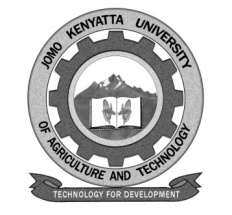 W1-2-60-1-6JOMO KENYATTA UNIVERSITY OF AGRICULTURE AND TECHNOLOGYUNIVERSITY EXAMINATIONS 2018/2019SPECIAL/ SUPPLEMENTARY EXAMINATION FOR THE DEGREE OF BACHELOR   HDS 2413: PROCURING FOR DEVELOPMENTDATE: AUGUST 2019                                                                                                TIME: 2 HOURSINSTRUCTIONS: 	QUESTION ONE: 20 MARKSa.	Examine the key concepts that relates to procurement.		(10 marks)b.	Why do people procure?							(5 marks)c.	Explain the key decisions that influence the procurement process.	(15 marks)QUESTION TWO: 20 MARKSDiscuss the concept the negotiation in relation to procurement and examine why negotiations are important.	QUESTION THREE: 20 MARKSThe key in procurement process is identifying the right suppliers.  How do we identify the right suppliers from the many?QUESTION FOUR: 20 MARKSWhat constitutes the procurement process?  ExplainQUESTION FIVE: 20 MARKSa.	Examine the various methods or techniques that organizations use to pay their suppliers and when do suppliers get paid?				(12 marks)b.	What are the rights that both parties in procurement are entitled to?(8 marks)